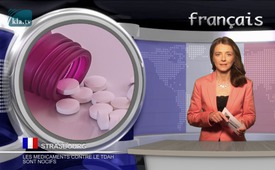 Les médicaments contre le TDAH sont nocifs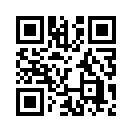 Il y a dans le monde environ 5,9 à 7,1% d’enfants et adolescents concernés par le TDAH. TDAH est l'abréviation  de : Trouble du Déficit de l’Attention avec HyperactivitéIl y a dans le monde environ 5,9 à 7,1% d’enfants et adolescents concernés par le TDAH. TDAH est l'abréviation  de : Trouble du Déficit de l’Attention avec Hyperactivité.C'est presque toujours la Ritaline qui leur est prescrite, un médicament qui contient la substance active méthyl-phénidate. Des scientifiques ont examiné 185 études sur l’effet de la Ritaline. De manière générale, l’efficacité de médicaments contre le TDAH est remise en question. En 2007 des expériences sur des rats ont montré que l’administration de Ritaline mène à des lésions cérébrales. 
Une étude faite sur 10  ans a examiné 600 enfants à qui l’on avait donné de la Ritaline contre le TDAH. Les enfants qui avaient pris la Ritaline pendant 3 ans étaient plus petits d'environ 2cm et pesaient 3 kg de moins que les enfants qui avaient reçu une autre thérapie.
La Ritaline est considérée, par les services de police américains des stupéfiants DEA, comme une drogue tout aussi dangereuse que l’héroïne et la cocaïne.
Tenons compte de cette remarque plus que pertinente : Si la Ritaline était une solution contre le TDAH, alors ce phénomène devrait diminuer, ou même disparaître complètement.
Mais la prescription de Ritaline est passée de 34 kg en 1993 à 1,8 tonne en 2012. Helmut Kaeding, créateur du site internet allemand « Ritalin-Kritik.de » le résume ainsi : « Exposer des enfants à de telles doses de drogues qui provoquent des addictions et qui changent la conscience n’est pas une chose à prendre à la légère et  va  causer  des  dommages  à long terme pour la société. (…) Dans la mesure où les membres d’une société sont exposés aux drogues, la société va mourir peu à peu. » L’obstination avec laquelle toutes ces voix qui informent et mettent en garde sont ignorées montre clairement que les dommages pronostiqués sur la société sont apparemment voulus en arrière-plan par une certaine classe dirigeante.de .Sources:http://wunderking.com/categorie/sante/effets-secondaires-dangereux-de-ritalin-concerta-et-strattera.php

https://www.sciencedaily.com/releases/2007/07/070719114451.htm

http://dangerritaline.wordpress.com/2011/03/02/les-dangers-de-la-ritaline-methylphenidate-ritalina-rilatine-ritalin-la-concerta-lp-attenta-metadate-methylinCela pourrait aussi vous intéresser:---Kla.TV – Des nouvelles alternatives... libres – indépendantes – non censurées...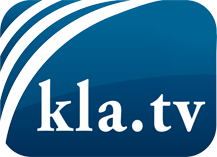 ce que les médias ne devraient pas dissimuler...peu entendu, du peuple pour le peuple...des informations régulières sur www.kla.tv/frÇa vaut la peine de rester avec nous! Vous pouvez vous abonner gratuitement à notre newsletter: www.kla.tv/abo-frAvis de sécurité:Les contre voix sont malheureusement de plus en plus censurées et réprimées. Tant que nous ne nous orientons pas en fonction des intérêts et des idéologies de la système presse, nous devons toujours nous attendre à ce que des prétextes soient recherchés pour bloquer ou supprimer Kla.TV.Alors mettez-vous dès aujourd’hui en réseau en dehors d’internet!
Cliquez ici: www.kla.tv/vernetzung&lang=frLicence:    Licence Creative Commons avec attribution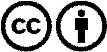 Il est permis de diffuser et d’utiliser notre matériel avec l’attribution! Toutefois, le matériel ne peut pas être utilisé hors contexte.
Cependant pour les institutions financées avec la redevance audio-visuelle, ceci n’est autorisé qu’avec notre accord. Des infractions peuvent entraîner des poursuites.